	   Sunday, March 9, 2014	   Monday, March 10, 2014	   Tuesday, March 11, 2014	   Wednesday, March 12, 2014	   Thursday, March 13, 2014	   Friday, March 14, 2014	   Saturday, March 15, 20146:00AMHome Shopping  Shopping program.7:30AMLeading The Way: Why Does God Allow Evil?, Part 2, '50/20 Vision'    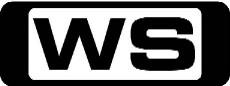 Religious program.PG8:00AMDavid Jeremiah: The New Heaven And New Earth    Religious ProgramPG8:30AMHome Shopping  Shopping program.9:30AMHarry's Practice (R) 'CC'  Join Dr Harry Cooper and Dr Katrina Warren for everything you need to know about animals.G10:00AMThe People's Cookbook (R)  Explore the origin of beloved dishes that have shaped the taste buds of Britain in the 21st Century.G11:00AMHeaven's Kitchen At Large (R)    It's all hands to the pan for the grand opening of the new Farm Shop, where Mike hopes to launch a new line of vacuum packed wild food recipes - if he can get them ready in time!PG12:00PMJames Martin Digs Deep (R)    James Martin grows his own produce to provide the freshest and most seasonal ingredients.G12:30PMNew Zealand On A Plate: Waikato (R) 'CC'    Hamilton's Smith and McKenzie Chophouse chef, Toby Elliottyson, takes Masterchef-man Brett McGregor around his home patch, Waikato by campervan, while preparing delicious meals along the way.G1:00PMJames Martin's Brittany: Dinan (R)    It's the last day of the road trip and James is joined by Michelin-starred chef, Daniel Galmiche, to create a knockout duck breast with lime and orange accompanied by a lardon and chicory salad.PG1:30PMTake on the Takeaway: Antonio Carluccio (R)    Join Antonio Carluccio as he heads to Edinburgh to demonstrate to Scott and Dave how to cook their own pasta for a change. Will Antonio beat their famous local takeaway on price, speed and taste?PG2:00PM7TWO Sunday Movie Matinee: Nell (R) (1994)    In a remote woodland cabin, a small town doctor discovers Nell - a beautiful young hermit woman with many secrets. Starring JODIE FOSTER, LAIM NEESON, NATASHA RICHARDSON, RICHARD LIBERTINI and NICK SEARCY.PG  (A,S,L,N)4:10PMHome and Away Catch-Up (R) (HAW7-057 - 061) 'CC'    Miss Home and Away this week? Catch up on 7TWO!PG  (A)6:30PMSeconds From Disaster: Bali Bombing (R)    On October 12, 2002, Bali was stunned by the worst terrorist attack since 9-11. 202 people died, including 88 Australians and 209 people were injured. How did investigators catch those responsible?PG7:30PMBorder Patrol: Hector Heads Home (R) 'CC'    2 items of fruit cause outrage at the airport, Titan the mail centre drug dog is on patrol again but will he find anything this time? And a passenger from South America keeps customs guessing.PG8:00PMWild Vets 'CC'    **NEW EPISODE**It is time for Mana to release Pixie and Fred, the little blue penguins she brought back to health. Dave is operating on a young lion in Christchurch.G8:30PMEscape To The Country: Argyll & Bute     **NEW EPISODE**Jonnie Irwin is in Argyll and Bute, helping a couple with a budget of 500,000 pounds find their forever rural home after 25 years on the move.G9:30PMEscape To The Country: Dorset (R)     **DOUBLE EPISODE**Nicki Chapman is helping a house for a couple who are ready to swap urban Dorset for rural Dorset.G10:30PMHomes Under The Hammer     **NEW EPISODE**The real-life drama of an auction and following the planning and building works which could transform buyers' property into a dream home.G11:45PMWorld's Toughest Fixes: Lock and Load     **NEW EPISODE**Riley races the clock to dam up a river & replace one of the locks that regulates water level. One wrong move & tones of water could be unleashed.PG12:50AM7TWO Late Movie: Son Of Kong (R) (B&W) (1933)  In the sequel to the classic 'King Kong', an adventurer and a girl return to the island where the mighty King Kong was captured seeking a long-lost treasure. Starring HELEN MACK, ROBERT ARMSTRONG, VICTOR WONG, FRANK REICHER and JOHN MARSTON.G2:30AMThe People's Cookbook (R)  Explore the origin of beloved dishes that have shaped the taste buds of Britain in the 21st Century.G3:30AMHeaven's Kitchen At Large (R)    It's all hands to the pan for the grand opening of the new Farm Shop, where Mike hopes to launch a new line of vacuum packed wild food recipes - if he can get them ready in time!PG4:30AMJames Martin Digs Deep (R)    James Martin grows his own produce to provide the freshest and most seasonal ingredients.G5:00AMJames Martin's Brittany: Dinan (R)    It's the last day of the road trip and James is joined by Michelin-starred chef, Daniel Galmiche, to create a knockout duck breast with lime and orange accompanied by a lardon and chicory salad.PG5:30AMTake on the Takeaway: Antonio Carluccio (R)    Join Antonio Carluccio as he heads to Edinburgh to demonstrate to Scott and Dave how to cook their own pasta for a change. Will Antonio beat their famous local takeaway on price, speed and taste?PG6:00AMHome Shopping  Shopping program.6:30AMHome Shopping  Home Shopping7:00AMDive Olly Dive: Scooter Who Cried Seasnake / That Sinkhole Feeling (R) 'CC'    Under the guidance of Diver Doug, Olly and Beth are being trained to become fully-fledged research submarines.C7:30AMMatch It 'CC'    Jack Yabsley hosts this fast-paced show where teams use cool touch-screen technology to match words and pictures to answer quiz questions, and play for the chance to become MATCH IT champions!C8:00AMToybox: Courageous Ned (R) 'CC'    Watch the toys come alive when we open the lid to a fantasy world full of fun, music, learning and adventure!P8:30AMHarry's Practice (R) 'CC'  Join Dr Harry Cooper and Dr Katrina Warren for everything you need to know about animals.G9:00AMHome And Away - The Early Years (R) 'CC'  Blake is shocked to hear his father is back on the scene. A humble Lou begs Nick to come home and try again. Starring BRUCE ROBERTS, ALISTAIR MACDOUGALL, JOHN ORCSIK and THERESA WONG.G9:30AMShortland Street    (R)A fast-paced medical drama that centres around the lives and loves of the staff and their patients.PG  (A)10:00AMCoronation Street    (R)Ronnie's come - on wrong foots Charlie. David succeeds in breaking up Gail and Phil. Leanne tires of playing nurse.PG10:30AMSteve Irwin: The Crocodile Hunter Diaries: Sore Like An Eagle (R)  A koala needs medical attention for a problem pouch. A Tasmanian devil fights for its life after eating a Cane toad.  After intensive surgery, a Sea Eagle struggles to survive.PG11:00AMRoute 66: Kiss The Monster, Make Him Sleep  Linc becomes 'involved' with the sister of their boss who resents her brother being overprotective and buying off her men friends. Starring MARTIN MILNER and GLENN CORBETT.PG12:00PMNaked City: King Stanislaus And The Knights Of The Round Table (R)  While his wife is in labour, a Pole tests his doubts about her faithfulness with another Pole to whom she was once engaged. Will they both live to tell the tale? Starring HORACE MCMAHON, PAUL BURKE, HARRY BELLAVER, NANCY MALONE and JACK KLUGMAN.PG1:00PM7TWO Mid Arvo Movie: How To Commit Marriage (R) (1969)  A husband and wife about to dissolve their marriage after 20 years, learn their daughter is engaged to her college  beau. Starring LESLIE NIELSEN, BOB HOPE, JANE WYMAN and JACKIE GLEASON.PG  (A)3:00PMRoyal Upstairs Downstairs: Penryhn (R)    Rosemary and Tim visit Penrhyn Castle in North Wales, where Queen Victoria visited in 1859.G4:00PMDr Oz: 5 Silent Ovarian Cancer Warning Signs Your Doctor Misses (R) 'CC'    Too many lives are lost because early warning signs are missed or misdiagnosed. This stops now. Dr. Oz teamed up with the National Ovarian Cancer Coalition to create this vital one-sheet.PG5:00PMShortland Street    A fast-paced medical drama that centres around the lives and loves of the staff and their patients.PG5:30PMCoronation Street    Steve confronts Charlie over Ronnie. Leanne dumps Mike in The Rovers. Phil knows it's over between him and Gail.PG6:00PMBargain Hunt: Kingston 16     **NEW EPISODE**An Israeli Vase and a Coldstream guard's tunic are among the items chosen by today's bargain hunters. But will they make a profit when they are sold at auction?G7:00PMSeven News at 7 'CC'    Join Seven for the latest news, sport and weather from around Australia and overseas.7:30PMMighty Planes: Omega 707 'CC'    **NEW EPISODE**  We go behind the scenes as one of Omega's 707 Tankers takes part in FIREX - a three-day live fire operation over the deserts of Southern California.G8:30PMMrs. Brown's Boys: New Mammy (R) 'CC'    **FINAL**With Maria about to give birth, Anges invites Hilliary out for dinner. However, the night comes to an abrupt end when Maria goes into labour - can the family get Maria to the hospital in time? Starring BRENDAN O'CARROLL, JENNIFER GIBNEY, DERMOT O'NEILL, PADDY HOULIHAN and EILISH O'CARROLL.M  (L,S)9:10PMCitizen Khan: A Khan Christmas 'CC'     **NEW EPISODE**  **FINAL**It's Christmas Eve, Mrs Khan has decided to have a traditional family Christmas, their first one ever. Starring ADIL RAY, SHOBU KAPOOR, MAYA SONDHI and BHAVNA LIMBACHIA.PG9:50PM7TWO Movie: The Queen (R) 'CC' (2006)    Queen Elizabeth II cannot comprehend the public response to Princess Diana's death. Prime Minister Tony Blair, however, understands the public's need for support from their leaders, so tries to reconnect the Queen with the people. Starring HELEN MIRREN, MICHAEL SHEEN, JAMES CROMWELL, ALEX JENNINGS and ROGER ALLAM.M  (L)12:00AMHarry's Practice (R) 'CC'  Join Dr Harry Cooper and Dr Katrina Warren for everything you need to know about animals.G12:30AMSteve Irwin: The Crocodile Hunter Diaries: Sore Like An Eagle (R)  A koala needs medical attention for a problem pouch. A Tasmanian devil fights for its life after eating a Cane toad.  After intensive surgery, a Sea Eagle struggles to survive.PG1:00AMHomicide: Life On The Street: The City That Bleeds (R)  Howard, Felton and Bolander are critically wounded while arresting a murder suspect. Tensions run high when a suspect in the shooting eludes capture after a rough case. Starring DANIEL BALDWIN, RICHARD BELZER, ANDRE BRAUGHER, ISABELLA HOFMANN and CLARK JOHNSON.M2:00AMNaked City: King Stanislaus And The Knights Of The Round Table (R)  While his wife is in labour, a Pole tests his doubts about her faithfulness with another Pole to whom she was once engaged. Will they both live to tell the tale? Starring HORACE MCMAHON, PAUL BURKE, HARRY BELLAVER, NANCY MALONE and JACK KLUGMAN.PG3:00AMRoute 66: Kiss The Monster, Make Him Sleep  (R)Linc becomes 'involved' with the sister of their boss who resents her brother being overprotective and buying off her men friends. Starring MARTIN MILNER and GLENN CORBETT.PG4:00AMBargain Hunt: Kingston 16    (R)An Israeli Vase and a Coldstream guard's tunic are among the items chosen by today's bargain hunters. But will they make a profit when they are sold at auction?G5:00AMRoyal Upstairs Downstairs: Penryhn (R)    Rosemary and Tim visit Penrhyn Castle in North Wales, where Queen Victoria visited in 1859.G6:00AMHome Shopping  Shopping program.6:30AMHome Shopping  Home Shopping7:00AMDive Olly Dive: Swimming Suits You / Olly & The Sandy Beach (R) 'CC'    Under the guidance of Diver Doug, Olly and Beth are being trained to become fully-fledged research submarines.C7:30AMMatch It 'CC'    Jack Yabsley hosts this fast-paced show where teams use cool touch-screen technology to match words and pictures to answer quiz questions, and play for the chance to become MATCH IT champions!C8:00AMToybox: Garden Gnome (R) 'CC'    Watch the toys come alive when we open the lid to a fantasy world full of fun, music, learning and adventure!P8:30AMHarry's Practice (R) 'CC'  Join Dr Harry Cooper and Dr Katrina Warren for everything you need to know about animals.G9:00AMHome And Away - The Early Years (R) 'CC'  Nick refuses to be pushed into a reconciliation he isn't ready for. Blake has no intention of seeing his father. Starring BRUCE ROBERTS, ALISTAIR MACDOUGALL, JOHN ORCSIK and THERESA WONG.G9:30AMShortland Street    (R)A fast-paced medical drama that centres around the lives and loves of the staff and their patients.PG10:00AMCoronation Street    (R)Steve confronts Charlie over Ronnie. Leanne dumps Mike in The Rovers. Phil knows it's over between him and Gail.PG10:30AMSteve Irwin: The Crocodile Hunter Diaries: Wildlife Inferno (R)  A Sydney Reptile Park fights flames in a fire that kills hundreds of animals. Doc and Helen travel to a remote outback town on a mercy flight to save an orphaned red kangaroo in a race against time.PG11:00AMRoute 66: Cries Of Persons Close To One  Tod and Linc meet an uneducated alcoholic boxer and his faithful girlfriend after a fight and Linc offers his help to the couple. Starring MARTIN MILNER and GLENN CORBETT.PG12:00PMNaked City: Spectre Of The Rose Street Gang (R)  The body of a boy accidentally killed 25 years before is discovered. Knowing that three of his pals were the ones responsible, a lifelong loser decides to blackmail them. Starring HORACE MCMAHON, PAUL BURKE, HARRY BELLAVER, NANCY MALONE and JACK WARDEN.PG1:00PMHomicide: Life On The Street: Dead End (R)  After several stakeouts, Pembleton arrests the primary suspect in the shootings of Felton, Howard and Bolander. Felton struggles with his own paralysis guilt over Howard's more critical condition. Starring DANIEL BALDWIN, RICHARD BELZER, ANDRE BRAUGHER, ISABELLA HOFMANN and CLARK JOHNSON.M2:00PMBlue Heelers: The Ticket Out (R) 'CC'    PJ is concerned by Amy's over-reaction when she is confronted by someone from her past. Mark wilfully heightens his power struggle with Tom. Starring JOHN WOOD, MARTIN SACKS, JULIE NIHILL, DITCH DAVEY and SIMONE MCAULLAY.M  (V,A)3:00PMRoyal Upstairs Downstairs: Floors (R)    Tim and Rosemary explore Floors Castle on the River Tweed, a place Queen Victoria visited for three days in 1867.G4:00PMDr Oz: Are Your Pee And Poop Normal? The Warning Signs To Look For (R) 'CC'    The clue to disease may be sitting in your toilet bowl. Your urine and stool could be giving you valuable information about your health. Make sure to look before you flush.PG5:00PMShortland Street    A fast-paced medical drama that centres around the lives and loves of the staff and their patients.PG5:30PMCoronation Street    Mike's paranoia opens Danny's eyes. Lovelorn Sean finds an ally in Jamie. Becky makes herself indispensable.PG6:00PMBargain Hunt: Liverpool 17    Teams are let loose at Aintree Racecourse as they search for profitable objects in a bustling antiques fair.G7:00PMSeven News at 7 'CC'    Join Seven for the latest news, sport and weather from around Australia and overseas.7:30PMWhen Weather Changed History: Hindenburg Disaster     **NEW EPISODE**On May 6, 1937, the golden age of airship travel came to an end when the Zeppelin airship, the Hindenburg, burst into flames and crashed while attempting to land in New Jersey.PG8:30PMAir Crash Investigations: Ghost Plane - Helios (R) 'CC'     **DOUBLE EPISODE**In August 2005, the crash of Helios 522 was very mysterious. Was it hijacked? What happened to the captain and the crew?PG9:30PMAir Crash Investigations: Lokomotiv Hockey Team Disaster 'CC'     **NEW EPISODE**A plane carrying one of Russia's most popular hockey teams runs off the end of the tarmac and crashes into the Volga River, leaving investigators struggle to determine what went wrong.PG10:40PMI Shouldn't Be Alive: Lost In The Mayan Jungle (R) 'CC'    While exploring Mayan ruins on a Mexican island, Ken Wilson separates from his group to explore but soon becomes lost. In temperatures around 40 degrees and with no food or water, Ken must fight for survival.M11:40PMSalvage Code Red: The Napoli: The Ship That Would Not Die (R)    Follow salvage teams from Holland that tried to rescue the 62,000-ton MSC Napoli - one of the world's biggest container ships.PG12:50AMHomicide: Life On The Street: Dead End (R)  After several stakeouts, Pembleton arrests the primary suspect in the shootings of Felton, Howard and Bolander. Felton struggles with his own paralysis guilt over Howard's more critical condition. Starring DANIEL BALDWIN, RICHARD BELZER, ANDRE BRAUGHER, ISABELLA HOFMANN and CLARK JOHNSON.M2:00AMNaked City: Spectre Of The Rose Street Gang (R)  The body of a boy accidentally killed 25 years before is discovered. Knowing that three of his pals were the ones responsible, a lifelong loser decides to blackmail them. Starring HORACE MCMAHON, PAUL BURKE, HARRY BELLAVER, NANCY MALONE and JACK WARDEN.PG3:00AMRoute 66: Cries Of Persons Close To One  (R)Tod and Linc meet an uneducated alcoholic boxer and his faithful girlfriend after a fight and Linc offers his help to the couple. Starring MARTIN MILNER and GLENN CORBETT.PG4:00AMBargain Hunt: Liverpool 17    (R)Teams are let loose at Aintree Racecourse as they search for profitable objects in a bustling antiques fair.G5:00AMRoyal Upstairs Downstairs: Floors (R)    Tim and Rosemary explore Floors Castle on the River Tweed, a place Queen Victoria visited for three days in 1867.G6:00AMHome Shopping  Shopping program.6:30AMHome Shopping  Home Shopping7:00AMDive Olly Dive: Galapagos Duck / No Fear (R) 'CC'    Under the guidance of Diver Doug, Olly and Beth are being trained to become fully-fledged research submarines.C7:30AMMatch It 'CC'    Jack Yabsley hosts this fast-paced show where teams use cool touch-screen technology to match words and pictures to answer quiz questions, and play for the chance to become MATCH IT champions!C8:00AMToybox: Dinosaur Dress Up Party (R) 'CC'    Watch the toys come alive when we open the lid to a fantasy world full of fun, music, learning and adventure!P8:30AMHarry's Practice (R) 'CC'  Join Dr Harry Cooper and Dr Katrina Warren for everything you need to know about animals.G9:00AMHome And Away - The Early Years (R) 'CC'  Sophie is pleased to hear that an official meeting has been set up with Mr. Smithers. Ailsa realises that the matter of Blake's father is far from over. Starring JUDY NUNN, ALISTAIR MACDOUGALL, JOHN ORCSIK and THERESA WONG.G9:30AMShortland Street    (R)A fast-paced medical drama that centres around the lives and loves of the staff and their patients.PG10:00AMCoronation Street    (R)Mike's paranoia opens Danny's eyes. Lovelorn Sean finds an ally in Jamie. Becky makes herself indispensable.PG10:30AMSteve Irwin: The Crocodile Hunter Diaries: Ironbark Burning (R)  Bushfires ravage Ironbark Station, Australia Zoo's wildlife-rehabilitation facility. Steve and Terri brave the flames to save their wildlife. Little Richard takes a bite on a snake rescue.PG11:00AMRoute 66: Who In His Right Mind Needs A Nice Girl?  Tod and Linc befriend a shy librarian who seems to be bothered by a drifter who they escort out of town. Starring MARTIN MILNER and GLENN CORBETT.PG12:00PMNaked City: Don't Knock It Till You've Tried (R)  A dancer threatens to shoot the psychiatrist she is holding hostage in a hotel room unless he says he will marry her. Starring HORACE MCMAHON, PAUL BURKE, HARRY BELLAVER, NANCY MALONE and WALTER MATTHAU.PG1:00PMHomicide: Life On The Street: End Game (R)  Pembleton and Walker capture the shooter, Garvey, and use his white supremicism to corner him into confessing. Everyone holds their breath as Bolander takes a turn for the worse. Starring DANIEL BALDWIN, RICHARD BELZER, ANDRE BRAUGHER, ISABELLA HOFMANN and CLARK JOHNSON.M2:00PMBlue Heelers: Playing By The Book (R) 'CC'    Amy's painful teenage years resurface. Jonesy finds a simple way to Susie's affections; Tom is reunited with his difficult daughter and the power struggle between Tom and Mark escalates. Starring JOHN WOOD, MARTIN SACKS, JULIE NIHILL, DITCH DAVEY and SIMONE MCAULLAY.M  (V,A)3:00PMRoyal Upstairs Downstairs: Hughenden (R)    Rosemary and Tim visit Hughenden, where 58 year old Victoria came to visit the home of Prime Minister Benjamin Disraeli.G4:00PMDr Oz: 6 Secrets To Living Younger From The Nation's Experts (R) 'CC'    Dr Oz gathers the best experts to reveal the best advice to living a healthier and happier life, including the cardiovascular benefits of chocolate and red wine, and other anti-aging secrets.PG5:00PMShortland Street    A fast-paced medical drama that centres around the lives and loves of the staff and their patients.PG  (A,V)5:30PMCoronation Street    Chesney wants Les to be his adopted dad. Mike is scared of his own shadow. Norris' soiree isn't the event of the social season.PG6:00PMBargain Hunt: Edinburgh 4    Scotland welcomes Bargain Hunt for another round of the antiques gameshow. A Greek revival gold bracelet proves decisive between the two teams, but will it make a profit or loss at auction?G7:00PMSeven News at 7 'CC'    Join Seven for the latest news, sport and weather from around Australia and overseas.7:30PMHighway Patrol: Ghost Plates (R) 'CC'    A Senior Constable intercepts a speeding bike rider on an un-roadworthy bike who he has encountered before. Then a Senior Constable comes across a case she has been avidly looking out for - ghost plates.PG8:00PMCrash Investigation Unit: Jenny Franco (R) 'CC'    A night out with friends was almost Jenny Franco's last. Returning home, she had got out of a taxi and was crossing the road when she was hit by a car.PG  (A)8:30PMFantasy Homes by the Sea: Weymouth     **NEW EPISODE**Jenni Falconer joins a couple of keen scuba divers search for their dream home on the Weymouth coast.G9:30PMAustralia's Best Houses   **NEW EPISODE**This week, Gary demonstrates how good architecture can enhance our everyday lives. Explore a builder's own home on the NSW South Coast and a stunning modern extension to an existing weatherboard home.PG10:00PMBritain's Empty Homes: Rekha Patel   **NEW EPISODE**Tonight, Jules Hudson joins a teacher searching for an empty house in need of work. He takes her to a Georgian stone cottage and introduces her to a couple who are renovating a mill from the 1600s.PG10:40PMHomes Under The Hammer     **NEW EPISODE**The real-life drama of an auction and following the planning and building works which could transform buyers' property into a dream home.G12:00AMThe Bill (R) 'CC'    Chandler reads out the names of the dead and injured, whilst trying to maintain dignity in the face of the public and the press. Starring PAUL USHER, SIMON ROUSE, CHRIS SIMMONS, STEVEN HARTLEY and KARL COLLINS.M1:00AMHarry's Practice (R) 'CC'  Join Dr Harry Cooper and Dr Katrina Warren for everything you need to know about animals.G1:30AMSteve Irwin: The Crocodile Hunter Diaries: Ironbark Burning (R)  Bushfires ravage Ironbark Station, Australia Zoo's wildlife-rehabilitation facility. Steve and Terri brave the flames to save their wildlife. Little Richard takes a bite on a snake rescue.PG2:00AMHome Shopping  Shopping program.2:30AMHome Shopping  Shopping program.3:00AMHome Shopping  Shopping program.3:30AMSons And Daughters (R) 'CC'  Karen has an unexpected visitor who could save her from financial ruin.G4:00AMBargain Hunt: Edinburgh 4    (R)Scotland welcomes Bargain Hunt for another round of the antiques game show. A Greek revival gold bracelet proves decisive between the two teams, but will it make a profit or loss at auction?G5:00AMRoyal Upstairs Downstairs: Hughenden (R)    Rosemary and Tim visit Hughenden, where 58 year old Victoria came to visit the home of Prime Minister Benjamin Disraeli.G6:00AMHome Shopping  Shopping program.6:30AMHome Shopping  Home Shopping7:00AMDive Olly Dive: Fun And Games / Mussel Mystery (R) 'CC'    Under the guidance of Diver Doug, Olly and Beth are being trained to become fully-fledged research submarines.C7:30AMMatch It 'CC'    Jack Yabsley hosts this fast-paced show where teams use cool touch-screen technology to match words and pictures to answer quiz questions, and play for the chance to become MATCH IT champions!C8:00AMToybox: Ned's Lost Memory (R) 'CC'    Watch the toys come alive when we open the lid to a fantasy world full of fun, music, learning and adventure!P8:30AMHarry's Practice (R) 'CC'  Join Dr Harry Cooper and Dr Katrina Warren for everything you need to know about animals.G9:00AMHome And Away - The Early Years (R) 'CC'  Shane takes a gamble with Yin Yen.  Sophie considers dropping her complaint against Mr Smithers. Starring ALISTAIR MACDOUGALL, DIETER BRUMMER, JOHN ORCSIK and THERESA WONG.G9:30AMShortland Street    (R)A fast-paced medical drama that centres around the lives and loves of the staff and their patients.PG  (A,V)10:00AMCoronation Street    (R)Chesney wants Les to be his adopted dad. Mike is scared of his own shadow. Norris' soiree isn't the event of the social season.PG10:30AMSteve Irwin: The Crocodile Hunter Diaries: My Best Friends (R)  Wes and Steve save the life of a baby paddymelon and conduct a dangerous rescue mission to save deadly snakes in a silo. Wes stands an all night vigil when Suey has a tick.PG11:00AMRoute 66: This Is Going To Hurt Me More Than It Hurts You  Tod and Linc run into an old friend of Tod's who is wealthy and has a strange way of seeking eligible candidates for marriage. Starring MARTIN MILNER and GLENN CORBETT.PG12:00PMNaked City: Her Life In Moving Pictures (R)  A con man romances female servants of wealthy families in order to gain access to their employers' homes and valuables. Starring HORACE MCMAHON, PAUL BURKE, HARRY BELLAVER, NANCY MALONE and HOUSE JAMESON.PG1:00PMHomicide: Life On The Street: Law And Disorder (R)  Bayliss investigates the murder of Gordon Pratt and suspects his fellow officers but no-one wants to help him, and no-one seems to want to see it solved. Starring DANIEL BALDWIN, RICHARD BELZER, ANDRE BRAUGHER, ISABELLA HOFMANN and CLARK JOHNSON.M2:00PMBlue Heelers: Monster (R) 'CC'    Amy pursues the man she knows abused her as a child. Jonesy and Susie find themselves revealing what they are looking for in a partner to everyone but each other. Starring JOHN WOOD, MARTIN SACKS, JULIE NIHILL, DITCH DAVEY and SIMONE MCAULLAY.M  (V,A)3:00PMRoyal Upstairs Downstairs: Waddesdon (R)    Rosemary and Tim visit Waddesdon Manor, Buckinghamshire, where Queen Victoria visited in 1890.G4:00PMDr Oz: The Cancer You're Most Likely To Miss: Pancreatic Cancer (R) 'CC'    By the time you notice the warning signs for pancreatic cancer, it's often already too late. Find out the warning signs to look out for and how to lower your risk.PG5:00PMShortland Street    A fast-paced medical drama that centres around the lives and loves of the staff and their patients.PG5:30PMCoronation Street    The story of everyday life in a small, tightly knit community in England.PG6:00PMBargain Hunt: Liverpool 18    Aintree racecourse is the venue for tonight's battle, in a busy antiques fair. The blue team have a hard time making their minds up, while the red team pile on the pressure to their expert.G7:00PMSeven News at 7 'CC'    Join Seven for the latest news, sport and weather from around Australia and overseas.7:30PMThe Amazing Race 'CC'     **NEW EPISODE**The new season, which marks the 24th race around the world, will feature some of the series' most memorable duos. Eleven all-star teams return for another chance to win $1 million.PG8:30PM7TWO Thursday Movie: A Knight's Tale (R) 'CC' (2001)    After his Master dies unexpectedly, a Medieval squire decides to disguise himself as a knight and sets out to prove himself at the country's jousting competition. Starring HEATH LEDGER, PAUL BETTANY, CHRISTOPHER CAZENOVE, SHANNYN SOSSAMON and MARK ADDY.M  (V,A)11:15PMWorld's Deadliest Roads: Pushed To The Ledge (R) 'CC'    After the first few days in India, the truckers face the most dangerous journey of their lives as they go deeper into the Himalayas. Starring ALEX DEBOGORSKI, RICK YEMM, LISA KELLY and DAVE REDMON.PG12:15AMThe Bill (R) 'CC'    As the team hold a respectful minute's silence for those lost in the blaze, Debbie is busy finding evidence against a known safecracker after the case against him was lost in the fire. Starring PAUL USHER, CHRIS SIMMONS, NATALIE ROLES, SIMON ROUSE and STEVEN HARTLEY.M1:30AMNaked City: Her Life In Moving Pictures (R)  A con man romances female servants of wealthy families in order to gain access to their employers' homes and valuables. Starring HORACE MCMAHON, PAUL BURKE, HARRY BELLAVER, NANCY MALONE and HOUSE JAMESON.PG2:30AMRoute 66: This Is Going To Hurt Me More Than It Hurts You  (R)Tod and Linc run into an old friend of Tod's who is wealthy and has a strange way of seeking eligible candidates for marriage. Starring MARTIN MILNER and GLENN CORBETT.PG3:30AMBargain Hunt: Liverpool 18    (R)Aintree racecourse is the venue for tonight's battle, in a busy antiques fair. The blue team have a hard time making their minds up, while the red team pile on the pressure to their expert.G4:30AMRoyal Upstairs Downstairs: Waddesdon (R)    Rosemary and Tim visit Waddesdon Manor, Buckinghamshire, where Queen Victoria visited in 1890.G5:30AMHome Shopping  Home Shopping6:00AMHome Shopping  Shopping program.6:30AMHome Shopping  Home Shopping7:00AMDive Olly Dive: Skid Addled / Bimini Road (R) 'CC'    Under the guidance of Diver Doug, Olly and Beth are being trained to become fully-fledged research submarines.C7:30AMMatch It 'CC'    Jack Yabsley hosts this fast-paced show where teams use cool touch-screen technology to match words and pictures to answer quiz questions, and play for the chance to become MATCH IT champions!C8:00AMToybox: She Just Wants To Help (R) 'CC'    Watch the toys come alive when we open the lid to a fantasy world full of fun, music, learning and adventure!P8:30AMHarry's Practice (R) 'CC'  Join Dr Harry Cooper and Dr Katrina Warren for everything you need to know about animals.G9:00AMHome And Away - The Early Years (R) 'CC'  Knowing she's got a tough fight ahead of her, Sophie calls on her workmate, Gina. An angry Michael gives Greg an ultimatum when he's late for work again. Starring DENNIS COARD, ROSS NEWTON, ALISTAIR MACDOUGALL, JOHN ORCSIK and THERESA WONG.G9:30AMShortland Street    (R)A fast-paced medical drama that centres around the lives and loves of the staff and their patients.PG10:00AMCoronation Street    (R)The story of everyday life in a small, tightly knit community in England.PG10:30AMSteve Irwin: The Crocodile Hunter Diaries: My Girls (R)  Terri transforms into a fashion model on a photo shoot for a newspaper, and Bindi takes over the Zoo.  Steve, Wes and Terri battle to save the life of an injured jabiru.PG11:00AMRoute 66: Follow The White Dove With The Broken Wing  A disturbed teenager's isolation and frustration lead him into accidentally killing his only friend. Starring MARTIN MILNER and GLENN CORBETT.PG12:00PMNaked City: Robin Hood And Clarence Darrow, They Went Out With Bow And (R)  The owner of a liquor store announces a big sale to lure in the gang members responsible for his friend's fatal shooting. Starring HORACE MCMAHON, PAUL BURKE, HARRY BELLAVER and NANCY MALONE.PG1:00PMHomicide: Life On The Street: The Old And The Dead (R)  Howard returns to work and proves to herself she is ok by making calls on the Gasperino murder, consequentially solving the case without leaving her desk. Starring DANIEL BALDWIN, RICHARD BELZER, ANDRE BRAUGHER, ISABELLA HOFMANN and CLARK JOHNSON.M2:00PMBlue Heelers: Dangerous Animals (R) 'CC'    Tom faces the spectre of Barry Baxter, the man who killed his wife who escapes from the first day in court. Jonsey finally proposes to Susie.  But how will he react when he learns the truth. Starring JOHN WOOD, MARTIN SACKS, JULIE NIHILL, DITCH DAVEY and SIMONE MCAULLAY.M  (V)3:00PMRoyal Upstairs Downstairs: Compilation (R)    Take a look back at what Rosemary and Tim have discovered about Queen Victoria behind closed doors and how she changed.G4:00PMDr Oz: The Holistic Prevention Guide From The Diseases You Fear The (R) 'CC'    Dr. Oz welcomes two pioneers of alternative health, Dr. Andrew Weil and Dr. Deepak Chopra, to give you a step-by-step guide on holistic health, including recipes, tips for meditating and home-made medicines.PG5:00PMShortland Street    A fast-paced medical drama that centres around the lives and loves of the staff and their patients.PG5:30PMCoronation Street    The story of everyday life in a small, tightly knit community in England.PG  (A)6:00PMBargain Hunt: Liverpool 19    Teams are under starter's orders in an antiques fair at Aintree racecourse, where they get help to find their three profitable objects.G7:00PMSeven News at 7 'CC'    Join Seven for the latest news, sport and weather from around Australia and overseas.7:30PMBetter Homes And Gardens 'CC'    Details TBA.G8:30PMEscape To The Country: Suffolk     **NEW EPISODE**Alistair Appleton is helping today's house buyers find a rural house. After 28 years in London, they are after a slice of rural Suffolk but rustic charm is definitely not on the agenda.G9:30PMSecret Location: Rebecca & Emma     **NEW EPISODE**Sunita joins a couple and their twins find a half million pound family friendly home with more space. However, they prove to be Sunita's trickiest customers yet.PG10:30PMCowboy Builders: Cardiff     **NEW EPISODE**Dominic Littlewood and Melinda Messenger Dom and Mel hunt down a rogue builder in Cardiff after he left a roof in danger of collapse.PG11:30PMDownsize Me: Kristine Raymond (R)  37 year old stay-at-home Mum Kristine Raymond has an enormous sweet tooth and an even bigger belly - that is until nutrition magician Damian and fitness fanatic Lee-Anne extract both in only 8 weeks.PG12:30AMHomicide: Life On The Street: The Old And The Dead (R)  Howard returns to work and proves to herself she is ok by making calls on the Gasperino murder, consequentially solving the case without leaving her desk. Starring DANIEL BALDWIN, RICHARD BELZER, ANDRE BRAUGHER, ISABELLA HOFMANN and CLARK JOHNSON.M1:30AMNaked City: Robin Hood And Clarence Darrow, They Went Out With Bow And (R)  The owner of a liquor store announces a big sale to lure in the gang members responsible for his friend's fatal shooting. Starring HORACE MCMAHON, PAUL BURKE, HARRY BELLAVER and NANCY MALONE.PG2:30AMRoute 66: Follow The White Dove With The Broken Wing  (R)A disturbed teenager's isolation and frustration lead him into accidentally killing his only friend. Starring MARTIN MILNER and GLENN CORBETT.PG3:30AMBargain Hunt: Liverpool 19    (R)Teams are under starter's orders in an antiques fair at Aintree racecourse, where they get help to find their three profitable objects.G4:30AMRoyal Upstairs Downstairs: Compilation (R)    Take a look back at what Rosemary and Tim have discovered about Queen Victoria behind closed doors and how she changed.G5:30AMHome Shopping  Home Shopping6:00AMHome Shopping  Shopping program.6:30AMHome Shopping  Shopping program.7:00AMSaturday Disney 'CC'    Great fun and entertainment including your favourite Disney shows Austin & Ally, Dog With A Blog and A.N.T Farm. Hosted by CANDICE DIXON, NATHAN MORGAN and TEIGAN NASH.G9:00AMGood Luck Charlie: Baby's New Shoes (R) 'CC'    When Teddy finds out that the best news piece will win an internship with the local news, she enlists Gabe and his friend to go undercover and secure a hard-hitting news story. Starring BRIDGIT MENDLER, LEIGH-ALLYN BAKER, BRADLEY STEVEN PERRY, ERIC ALLAN KRAMER and JASON DOLLEY.G9:30AMWizards Of Waverly Place: Finale (Part 2) (R) 'CC'    Justin, Alex and Max face a sudden and ultimate test to determine which one of them will be entitled to keep their wizardly powers. Starring SELENA GOMEZ, DAVID HENRIE, JAKE T  AUSTIN, JENNIFER STONE and MARIA CANALS-BARRERA.G10:00AMHome Shopping  Shopping program.10:30AMHome Shopping  Shopping program.11:00AMSteve Irwin: The Crocodile Hunter Diaries: Wombat Woes (R)  Peter and Helen rescue a badly smashed- up kangaroo and have to make a life-or-death decision. Chisel the wombat has the Zoo staff on the run, while Peter cares for a bandicoot mauled by a cat.PG11:30AMDestination WA    (R)WA is a great place to live but have you ever wondered why? Take a look at the unique Western Australian culture and lifestyle and discover what's on in Perth and the state.G12:00PMGreat South East    (R)Explore leisure and recreation in South East Queensland.G12:30PMCreek To Coast    (R)Queensland's ultimate outdoor adventure show, featuring the very latest in camping, cruising, fishing and four-wheel-driving. Hosted by Scott Hillier.G1:00PMQueensland Weekender 'CC'    (R)Dean Miller and his team cover the length and breadth of Queensland with great suggestions for weekends, short breaks and holidays.G1:30PMSydney Weekender 'CC'    (R)Mike heads to the Macarthur Centre for a free workshop on Sustainable Living. Sally has some fun at Sydney TreeTop Adventure Park and Pete checks out the brunch scene in Manly.G2:00PMSeven's Horse Racing 2014: Randwick Guineas    **LIVE**Seven's Saturday Arvo Racing comes from Sydney's Randwick Racecourse with the Group 1 Randwick Guineas featuring some of the best three-year- olds fighting it out over 1600m at set weights.5:30PMBest Gardens Australia    This week, Steve and Bettina reveal some of Australia's best gardens and discover a pool's importance in your garden and how colour plays a role in making a modern garden work.G6:00PMNeighbours at War: Taranaki Special (R)  A Taranaki couple get lumbered with a noisy trucking company just across the road, providing a lesson in residential versus rural zoning and a cautionary tale about checking your mailbox.PG6:30PMDrug Bust (R) 'CC'    Go over the picket fence and through the front door on major drug busts in New Zealand.PG7:00PMSCU: Serious Crash Unit: Southern Motorway (R) 'CC'    The Serious Crash Unit investigates a fatal incident, where the rear wheel of a truck comes loose and hurtles across the median barrier and through the front windscreen of a bus.PG7:30PMCities of the Underworld: Land Of Manson: Los Angeles     **NEW EPISODE**He was the mastermind of the most notorious murders in U.S. history. He terrified the world and plunged the city of Los Angeles into a state of paranoia and fear.PG8:30PMA Touch Of Frost: Widows And Orphans (R) 'CC'  Detective Inspector Jack Frost leads an investigation into a series of break-ins at a pensioners' home. Starring DAVID JASON, BRUCE ALEXANDER, SALLY DEXTER, NEIL PHILLIPS and CHRISTOPHER FULFORD.PG  (V,L)10:40PMTaggart: Compensation 'CC'    When a farmer is found burnt to death in a suspicious house fire, The Taggart Team, being quite amenable to the idea of a country jaunt, is called to the small village to investigate. Starring BLYTHE DUFF, COLIN MCCREDIE, JOHN MICHIE and ALEX NORTON.M  (V,A)12:15AMThe First World War: Under The Eagle (R)    Take a look into the first fast and dangerous months of the war on the Western Front.M1:20AM7TWO Late Movie: My Life With Caroline (R) (B&W) (1941)    A comedy about a man who discovers his wife is in love with someone else. Starring RONALD COLMAN, ANNA LEE, GILBERT ROLAND, CHARLES WINNINGER and REGINALD GARDINER.G3:00AM7TWO Late Movie: Hunt The Man Down (R) (B&W) (1950)    In order to solve a murder, a public defender brings an insane witness into court. Starring GIG YOUNG, LYNN ROBERTS, GERALD MOHR, WILLARD PARKER and PAUL FREES.M  (V)4:30AMBest Gardens Australia    (R)This week, Steve and Bettina reveal some of Australia's best gardens and discover a pool's importance in your garden and how colour plays a role in making a modern garden work.G5:30AMSteve Irwin: The Crocodile Hunter Diaries: Wombat Woes (R)  Peter and Helen rescue a badly smashed- up kangaroo and have to make a life-or-death decision. Chisel the wombat has the Zoo staff on the run, while Peter cares for a bandicoot mauled by a cat.PG